Jul i LuBeSelv om mye er annerledes i 2020, kommer julen i år også, og barna i kohortene koser seg med tradisjonelle juleaktiviteter! Duften av pepperkaker bredte seg i barnehagen før desember, og når hjertene var pyntet med non-stop, da kunne desember bare komme! Barn og voksne teller ned til den store julehøytiden, og spenningen og forventingene stiger mer og mer for hver dag! Nissefesten er som alltid et høydepunkt, og jammen kom han i år også! Med skrekkblandet fryd, og god korona-avstand tok barna imot godteposene, og koste seg skikkelig!Klar og nydelig Lucia-sang fra Sjiraffene hørtes godt der de gikk utenfor avdelingene og sang en tidlig morgen, i hvite klær og lys i hånda. Lussekatter ble bakt og smakt senere på dagen. Den gode fortellingen om Jesus som ble født i en stall blir hørt, sunget, snakket om og dramatisert! Fint å se at barna også leker fortellingen på eget initiativ!   Julen er ei fin tid, men også krevende for mange. For barna kan det bli mange og nye inntrykk som skal bearbeides. Vi gir tid og rom for uttrykk gjennom den viktige og gode leken. 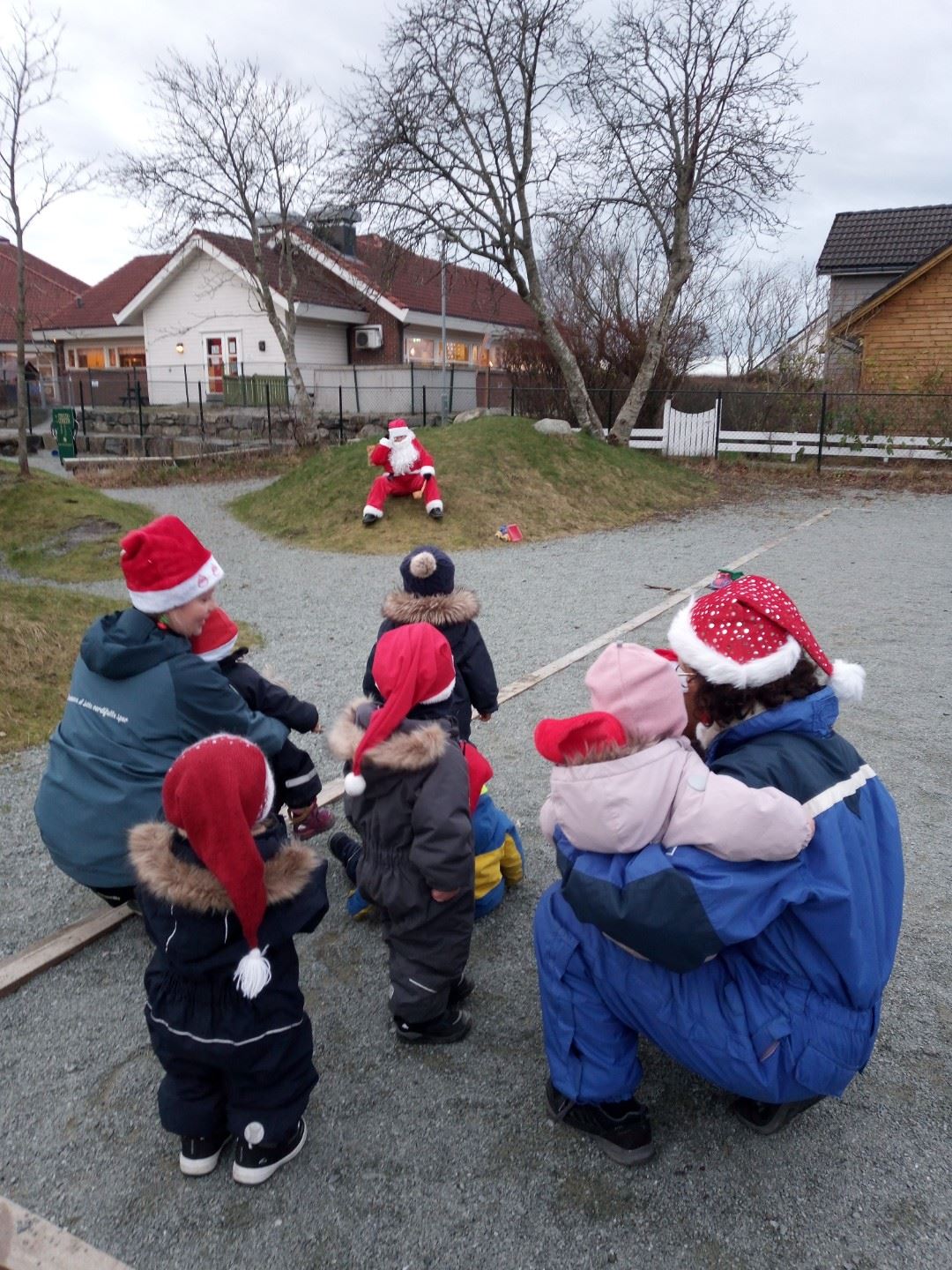 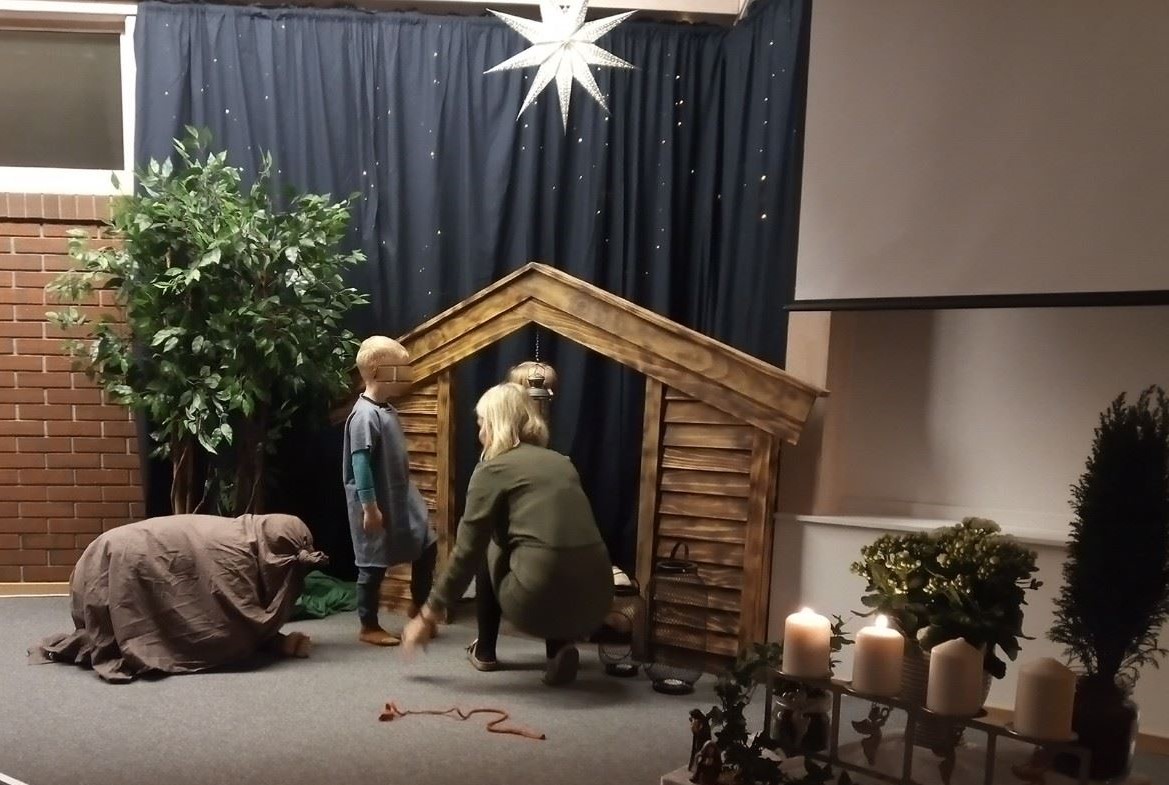 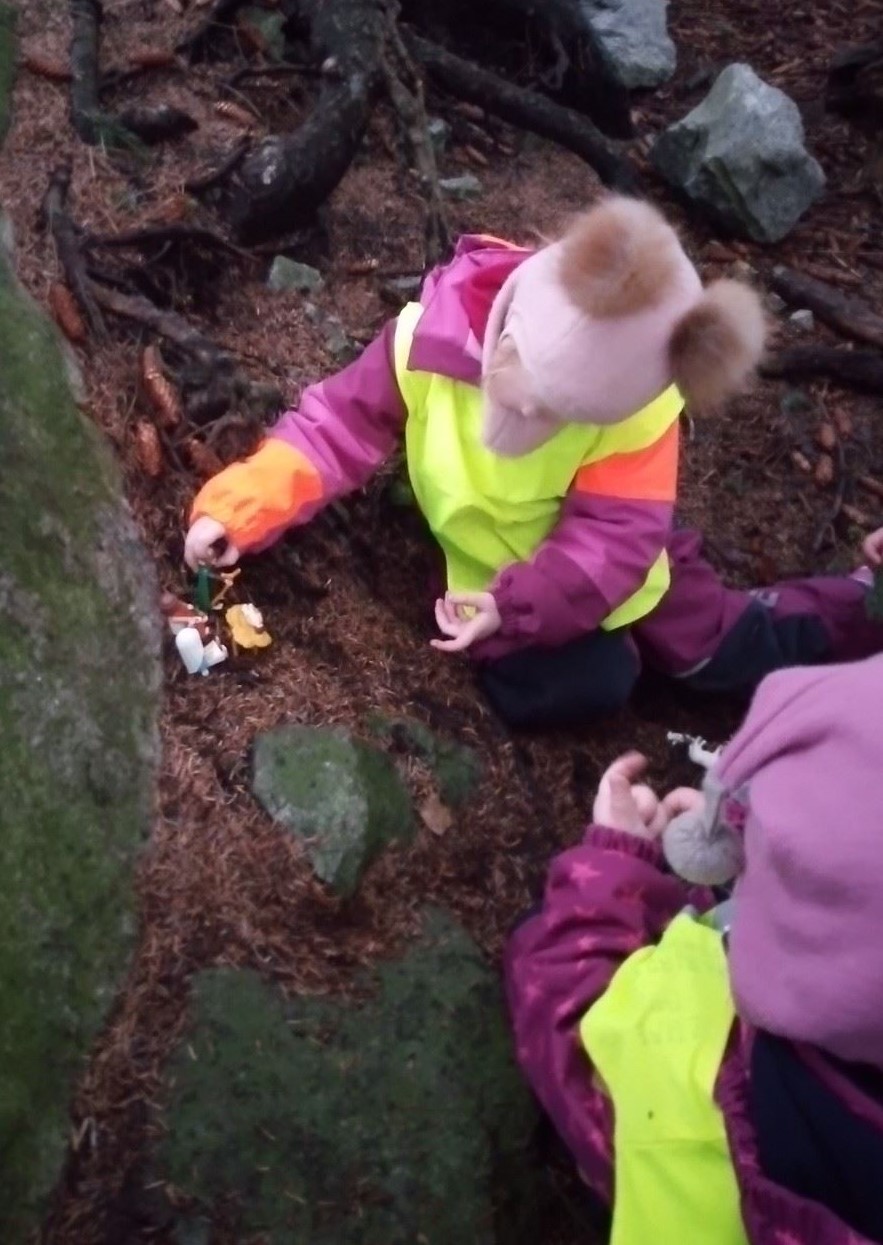 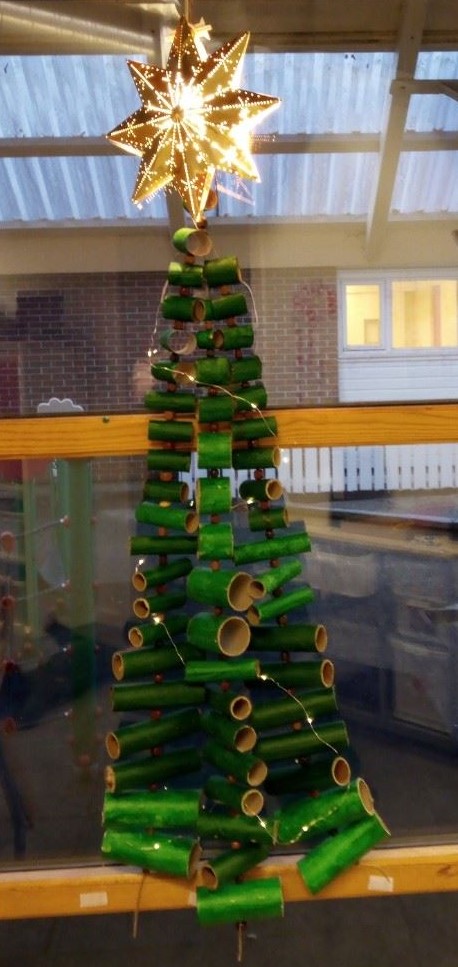 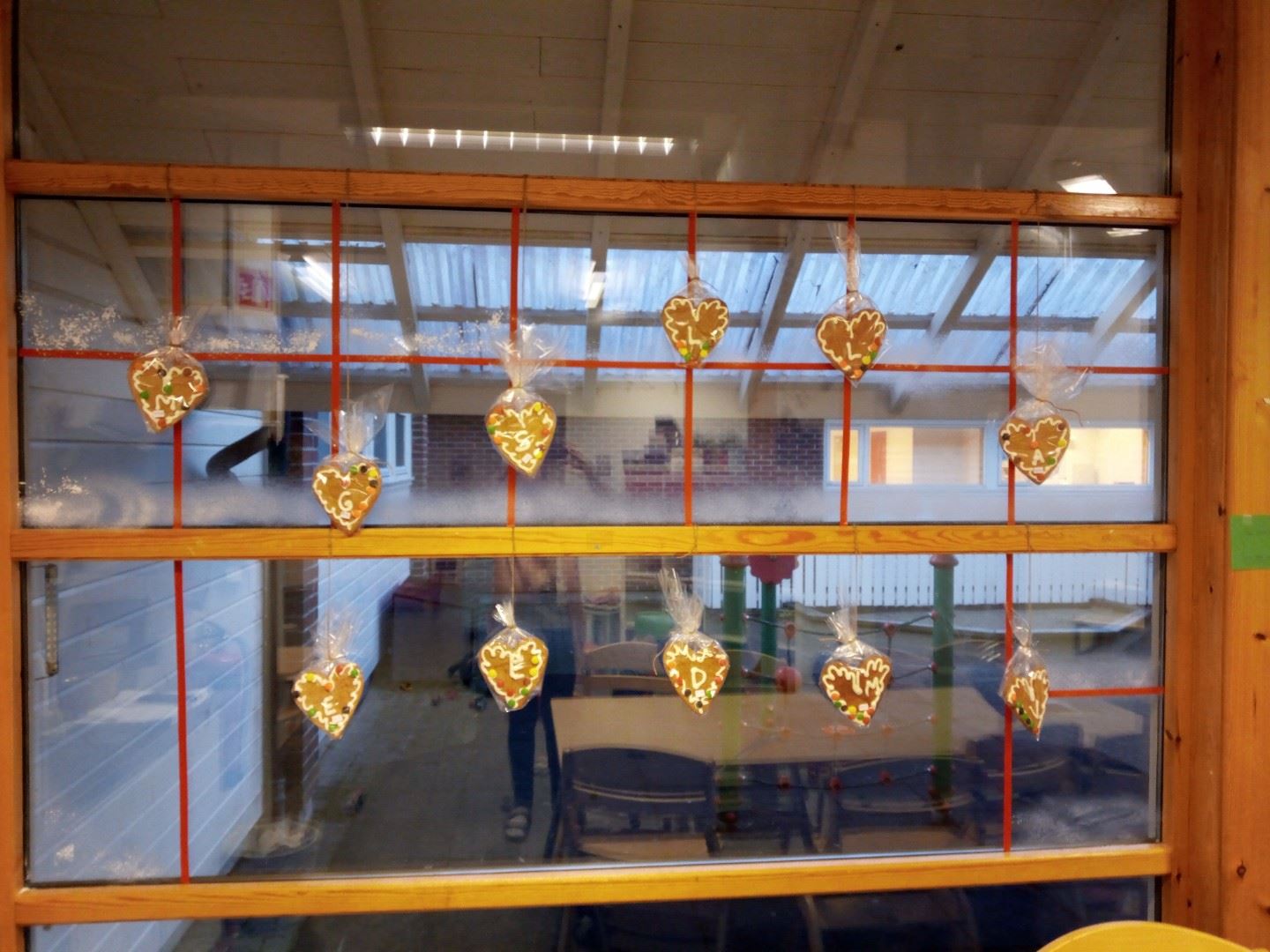 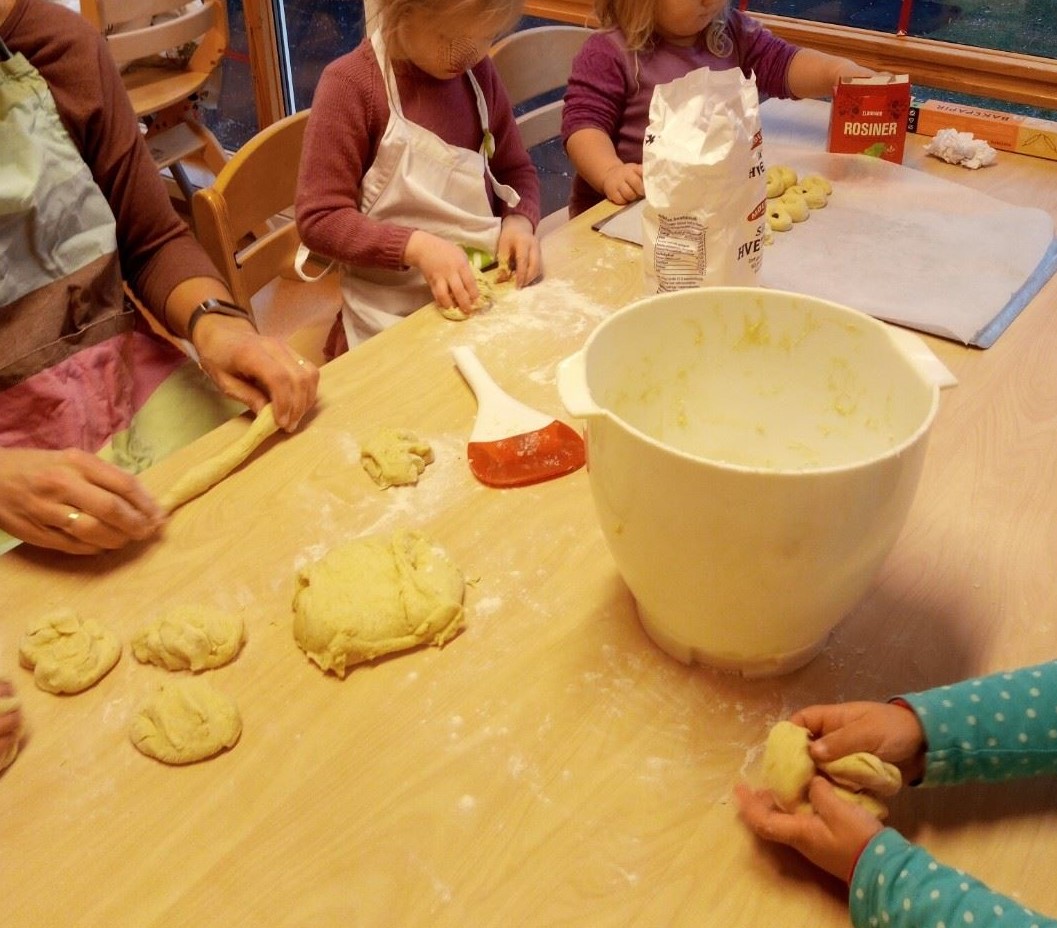 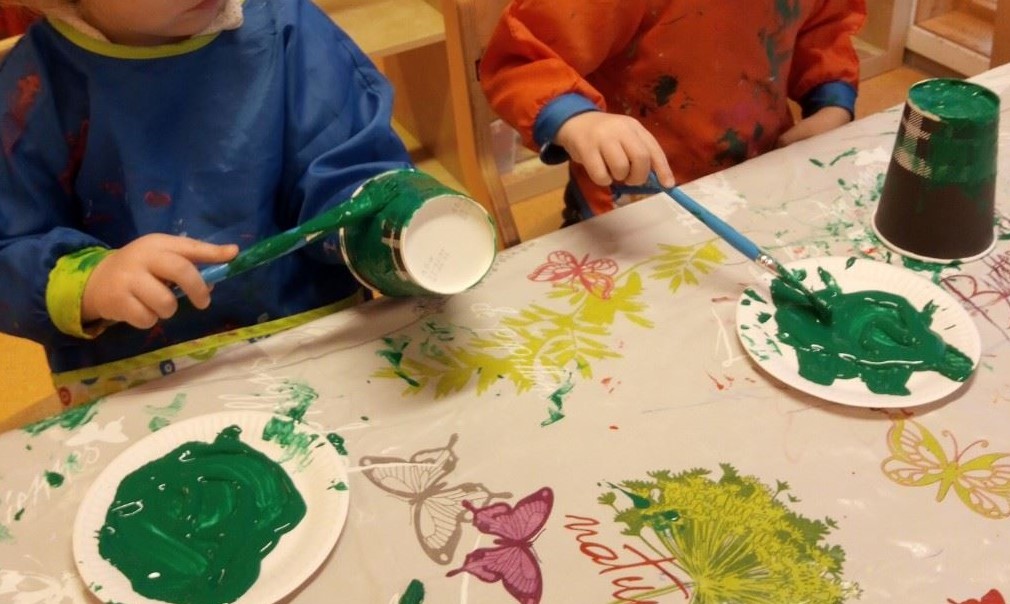 